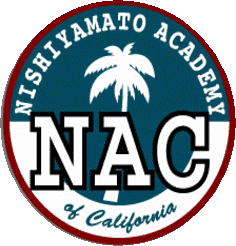 ２０１９年５月３日保護者の皆様西大和学園カリフォルニア校校　長　　小　倉　佳　恵オープンハウスの開催について（ご案内）万緑の候、保護者の皆様には益々ご健勝のことと存じます。さて、２０１９年度第１学期オープンハウスを下記の通り実施いたします。子どもたちの元気な活動の様子を是非ともご覧頂きたくご案内申し上げます。また、お知り合いの方で本校教育に関心をお持ちの方がいらっしゃいましたら、本学園事務室まで問い合わせいただきますようお声がけをお願いいたします。記●全ての保護者のかたへ　日　時　 ２０１９年５月１９日（日）　※５月２０日（月）は代休とします。連　絡　事　項　　ご協力いただきますよう、よろしくお願いいたします。●幼稚園オープンハウス時間割●小学部・中学部　オープンハウス時間割　　※　出入口と駐車場に関しては、３ページ目をご覧ください。保護者の方出入り口（２か所）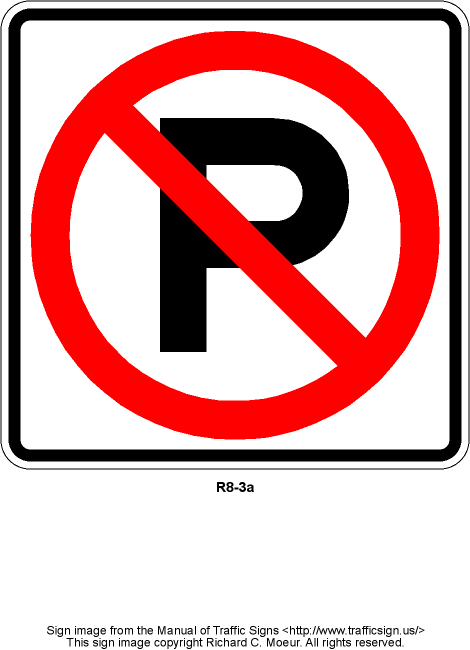 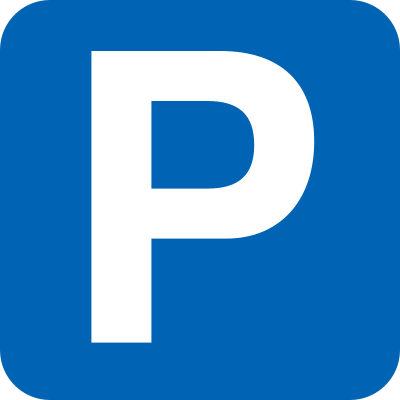 　　○幼稚園年中教室前　　○正面玄関駐車場　校内駐車場が満車の場合は、　学校外に駐車をしていただく　ことになります。ご協力をお　願い致します。学部登園・登校公開時間降園・下校幼稚園９：００１０：３０～１１：３０１１：３０頃小学部８：２０まで（通常通り）８：３５～１０：１５１２：３５頃中学部８：１５まで（通常通り）８：３０～１０：２０１２：３５頃公開時間プレ年少年少年中年長１０：３０～１１：３０登園、朝の会登園、朝の会登園、朝の会登園、朝の会１０：３０～１１：３０設定保育設定保育ELD  (10:45～11:00)設定保育設定保育ELD  (11:05～11:20)１０：３０～１１：３０帰りの会、降園帰りの会、降園帰りの会、降園帰りの会、降園公開時間８：３５～１０：１５（小）８：３０～１０：２０（中）校時１年２年３年４年５年６年７年８年９年公開時間８：３５～１０：１５（小）８：３０～１０：２０（中）１国語算数国語Music理科国語理科英語数学公開時間８：３５～１０：１５（小）８：３０～１０：２０（中）２生活Music道徳算数HE/ARTHE/ART数学理科英語